APLIKACIONIpër paraqitjen e interesimit për pjesëmarrje në projektin "Fuqizimi i Këshillave Komunal – Faza 2"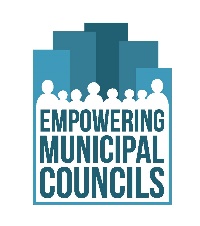 Plotësimi i aplikacionit Para plotësimit të këtij aplikacioni, ju lutemi lexoni me kujdes Udhëzimet operative të bashkangjitura në këtë aplikacion. Aplikacionet të cilat nuk i përmbajnë të gjitha informacionet e nevojshme dhe që nuk janë konform kushteve të përcaktuara, nuk do të merren parasysh për vlerësim. Ju lutemi të respektoni formatin që është bashkangjitur dhe t'a ndiqni rradhitjen e faqeve. Të gjitha pyetjet duhet të përgjigjen ashtu siç janë radhitur në këtë aplikacion. Letra e angazhimit (Aneksi 1) i komunës aplikuese, në origjinal, duhet t'i përmbajë datën, nënshkrimin e Kryetarit të Këshillit të Komunës dhe të Kryetarit të Komunës dhe vulën e komunës dhe të jenë në përputhje me formatin e bashkangjitur. Ju lutemi shqyrtoni Udhëzimet operative gjatë plotësimit të aplikacionit.E rëndësishme: Çdo aplikacion që nuk jep përgjigje pozitive (PO) për të gjitha kriteret e plotësimit të kushteve, nuk do të merret në konsideratë për vlerësim dhe përzgjedhje të mëtejshme.Kriteret për përmbushjen e kërkesaveNëse është dorëzuar aplikacioni në kohë?Nëse aplikuesi ka statusin e njësisë së vetëqeverisjes lokale (NJVL)?Nëse aplikuesi është komunë e cila nuk është përfshirë, respektivisht nuk ka përfituar mbështetje financiare në fazën e parë të projektit (2016-)?Nëse aplikacioni është i plotë dhe i plotësuar në përputhje me udhëzimet operative të kësaj thirrjeje?A shoqërohet aplikacioni me një Letër Angazhimi (Shtojca 1) – deklarim se komuna do të përmbushë parakushtet kryesore për pjesëmarrje në projekt nga kapitulli nr.7 i këtyre udhëzimeve operative, e nënshkruar nga Kryetari i komunës dhe Kryetari i Këshillit komunal dhe mban vulën e komunës?A është dorëzuar lista e së paku 60% të numrit të përgjithshëm të anëtarëve të këshillit komunal, nga të cilët një e treta janë gra, me përfaqësim politik dhe etnik etj. të cilët kanë shprehur gatishmërinë dhe angazhimin për të marrë pjesë në trajnimet që do të organizohen në kuadër të Programës për Zhvillimin e Kapaciteteve në kuadër të projektit (shtojcë ndaj Letrës për angazhim);A është dorëzuar aplikacioni në origjinal apo i përkthyer në gjuhën maqedonase (në qoftë se aplikacioni është dorëzuar në një gjuhë tjetër)?Udhëzime tjeraAplikacioni përbëhet nga dy pjesë, pjesa administrative dhe teknike.Të gjitha informacionet mund t'i gjeni në Udhëzimet operative, dhe nëse keni nevojë për shpjegime shtesë, ju lutemi kontaktoni Zyrën e UNDP-së, Projekti "Fuqizimi i këshillave komunal - Faza 2"Personi kontaktues: Fisnik Shabani, Specialist i projektit, në adresën e mëposhtme të e-mailit: fisnik.shabani@undp.org Ku të dorëzohet aplikimi?Komunat që do të shprehin interes për pjesëmarrje në këtë projekt, duhet të dorëzojnë dosjen e plotë në përputhje me Udhëzimet operative të thirrjes dhe kërkesat që përmban Aplikacioni.Aplikacioni i plotë duhet të përmbajë seksionet e mëposhtme:E përfunduar formë - Aplikim për shprehjen e interesit për pjesëmarrje në projekt;Deklaratë për angazhim nënshkruar nga Kryetari i komunës dhe Kryetari i Këshillit komunal ( Shtojca 1 ) ;Listë në së paku 60% e numrit të përgjithshëm të anëtarëve të këshillit komunal (një e treta gra, përfaqësime të ndryshme politike dhe etnike) të cilët kanë shprehur interesim për të marrë pjesë në projektin Programi për zhvillimin e kapaciteteve të anëtarëve të këshillave komunale.Aplikacioni plotësohet dhe dorëzohet në gjuhën maqedonase ose në një nga gjuhët zyrtare të komunës aplikuese.Në rast të paraqitjes së aplikacionit në gjuhë të ndryshme nga maqedonishtja, është e nevojshme të dorëzohet përkthimi i aplikacionit në gjuhën maqedonase.Aplikimet dorëzohen në mënyrë elektronike, me e-mail në adresën e mëposhtme të postës elektronike: fisnik.shabani@undp.org jo më vonë se dt. 21 Korrik 2022 ora 16:00.Marrja e çdo aplikacioni të pranuar do të konfirmohet me një email kthimi nga UNDP brenda 24 orëve nga momenti i dorëzimit.Në rast të mos pranimit të konfirmimit nga UNDP-ja dhe për të shmangur gabimet e mundshme teknike, duhet të dorëzoni përsëri aplikacionin ose të kontaktoni personin përgjegjës të projektit përmes e-mailit fisnik.shabani@undp.org për të përcaktuar statusin e aplikimit tuaj.Asnjë aplikim nuk do të pranohet pas afatit të përcaktuar.Të gjitha pyetjet në lidhje me procedurën e aplikimit do të pranohen vetëm me shkrim përmes emailit.Përgjigjet e pyetjeve do të publikohen publikisht çdo të hënë (nga dt. 27 Qershor deri më 11  Korrik) në faqen e internetit të UNDP-së http://www.mk.undp.org .  А. Prezantimi i komunësА1. Kapaciteti për menaxhimin dhe zbatimin e projekteve  Ju lutemi jepni informacione dhe një përshkrim maksimum prej 5 projektesh të menaxhuara nga komuna juaj gjatë tre viteve të fundit duke plotësuar tabelën si më poshtëProjekti nr. 1:Projekti nr. 2:Projekti nr. 3:Projekti nr. 4:Projekti nr. 5:A2. Fondet financiare të disponueshmeJu lutemi jepni informacione për buxhetin tuaj vjetor, të ardhurat dhe shpenzimet për 3 vitet e fundit duke plotësuar tabelën si më poshtëA3. Burimet organizative dhe njerëzore në dispozicionJu lutemi jepni informacione për numrin e të punësuarve në administratën komunale si dhe për format ekzistuese organizative (sektorët / departamentet) që janë përgjegjës për çështjet ligjore, financat dhe buxhetin, si dhe format organizative / përmbaruesit në fushën e mbrojtjes sociale dhe auditimit të brendshëm dhe vendeve të plotësuar të punës për ta. Pasqyrë e formave organizative kompetente për çështjet ligjore Pasqyrë e formave organizative kompetente për financat dhe buxhetin Pasqyrë e formave organizative / përmbarues kompetent për mbrojtjen sociale dhe mbrojtjen e fëmijëvePasqyrë e formave organizative / përmbarues në fushën e auditimit të brendshëmB. Prezantimi i këshillit komunalB1. Kapaciteti për menaxhimin dhe zbatimin e projekteve  Ju lutemi jepni informacione për organet e veçanta të komunës dhe për komisionet e Këshillit sipas tabelave të dhëna më poshtë.А. Kalendari i qartë buxhetor dhe pasqyra cilësore e buxhetit të propozuar - niveli i angazhimit të Komisionit për punë financiare dhe buxhet (KFB) dhe Këshillit komunal (maksimum një faqe)B. Përpjekjet dhe mekanizmat ekzistuese për pjesëmarrje qytetare (Forumet e Komuniteteve dhe / ose mekanizma të tjerë)C. Ekzistimi i kuadrit për auditimin e brendshëm dhe ekzekutimin e tij Ç. Shqyrtimi cilësor i raporteve financiare dhe raporteve të auditimit të brendshëm dhe monitorimi i përmirësimeveD. Reagimi në lidhje me rekomandimet e Komisionit për mundësi të barabarta dhe Komisionit për marrëdhënie midis komuniteteveDH. Gatishmëria për të instaluar dhe administruar e-tabelën kontrolluese të ueb-faqeve të komunave me të dhëna për ekzekutimin e buxhetit në baza tremujore dhe vjetore.Е. Çështje të tjera që kanë të bëjnë me punën e Këshillit të Komunës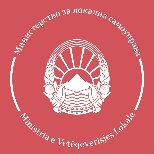 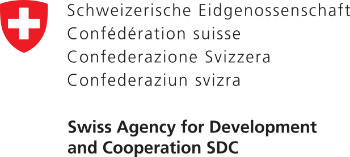 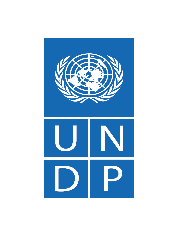 Komuna aplikuese1. PJESA ADMINISTRATIVEMBËSHTUAR NGA KRYETARI I KOMUNËS - APLIKUESEEmri i komunësE mbështes plotësisht këtë aplikim për paraqitjen e interesimit për pjesëmarrje në projektin e UNDP-së "Fuqizimi i Këshillave Komunal – Faza 2".Nënshkrimi i kryetarit të komunës dhe vula e komunësEmri dhe mbiemri i kryetarit të komunësE mbështes plotësisht këtë aplikim për paraqitjen e interesimit për pjesëmarrje në projektin e UNDP-së "Fuqizimi i Këshillave Komunal – Faza 2".Nënshkrimi i kryetarit të komunës dhe vula e komunësAdresa e komunësE mbështes plotësisht këtë aplikim për paraqitjen e interesimit për pjesëmarrje në projektin e UNDP-së "Fuqizimi i Këshillave Komunal – Faza 2".Nënshkrimi i kryetarit të komunës dhe vula e komunësRajoni planifikues E mbështes plotësisht këtë aplikim për paraqitjen e interesimit për pjesëmarrje në projektin e UNDP-së "Fuqizimi i Këshillave Komunal – Faza 2".Nënshkrimi i kryetarit të komunës dhe vula e komunësEmri i koordinatorit (të komunës aplikuese)E mbështes plotësisht këtë aplikim për paraqitjen e interesimit për pjesëmarrje në projektin e UNDP-së "Fuqizimi i Këshillave Komunal – Faza 2".Nënshkrimi i kryetarit të komunës dhe vula e komunësNumri telefonik i koordinatoritE mbështes plotësisht këtë aplikim për paraqitjen e interesimit për pjesëmarrje në projektin e UNDP-së "Fuqizimi i Këshillave Komunal – Faza 2".Nënshkrimi i kryetarit të komunës dhe vula e komunësЕ-posta e koordinatoritE mbështes plotësisht këtë aplikim për paraqitjen e interesimit për pjesëmarrje në projektin e UNDP-së "Fuqizimi i Këshillave Komunal – Faza 2".Nënshkrimi i kryetarit të komunës dhe vula e komunësTitulli i projektitFinancuar ngaShuma në MKDShuma në USDKohëzgjatja e projektitRezultatet kryesore të projektitTitulli i projektitFinancuar ngaShuma në MKDShuma në USDKohëzgjatja e projektitRezultatet kryesore të projektitTitulli i projektitFinancuar ngaShuma në MKDShuma në USDKohëzgjatja e projektitRezultatet kryesore të projektitTitulli i projektitFinancuar ngaShuma në MKDShuma në USDKohëzgjatja e projektitRezultatet kryesore të projektitTitulli i projektitFinancuar ngaShuma në MKDShuma në USDKohëzgjatja e projektitRezultatet kryesore të projektitVitiBuxheti vjetorTë ardhurat nga raporti i miratuar vjetorShpenzimet nga raporti i miratuar vjetor202120202019Numri total i vendeve të punës të parashikuara me aktin e sistematizimit (zyrtarët administrativë dhe personat ndihmës-teknikë)GraBurraTotalNumri i nëpunësve administrativ të punësuarNumri i personave të punësuar ndihmës-teknikSektorëDepartamenteNumri i përgjithshëm i të punësuarve sipas departamenteve (burra dhe gra) SektorëDepartamenteNumri i përgjithshëm i të punësuarve sipas departamenteve (burra dhe gra)SektorëDepartamenteNumri i përgjithshëm i të punësuarve sipas departamenteve (burra dhe gra)SektorëDepartamenteNumri i përgjithshëm i të punësuarve sipas departamenteve (burra dhe gra)MBËSHTUAR NGA KRYETARI I KËSHILLIT TË KOMUNËS - APLIKUESEEmri dhe mbiemri i kryetarit të Këshillit të komunës E mbështes plotësisht këtë aplikim për paraqitjen e interesimit për pjesëmarrje në projektin e UNDP-së "Fuqizimi i Këshillave Komunal". Nënshkrimi i kryetarit të Këshillit të komunës Numri i telefonit dhe e-mail adresa E mbështes plotësisht këtë aplikim për paraqitjen e interesimit për pjesëmarrje në projektin e UNDP-së "Fuqizimi i Këshillave Komunal". Nënshkrimi i kryetarit të Këshillit të komunës Numri i përgjithshëm o këshilltarëve (burra dhe gra)  E mbështes plotësisht këtë aplikim për paraqitjen e interesimit për pjesëmarrje në projektin e UNDP-së "Fuqizimi i Këshillave Komunal". Nënshkrimi i kryetarit të Këshillit të komunës Përkatësia etnike e këshilltarëve E mbështes plotësisht këtë aplikim për paraqitjen e interesimit për pjesëmarrje në projektin e UNDP-së "Fuqizimi i Këshillave Komunal". Nënshkrimi i kryetarit të Këshillit të komunës Përkatësia partiake e këshilltarëve E mbështes plotësisht këtë aplikim për paraqitjen e interesimit për pjesëmarrje në projektin e UNDP-së "Fuqizimi i Këshillave Komunal". Nënshkrimi i kryetarit të Këshillit të komunës Titulli i organeve të veçanta të komunës Numri i përgjithshëm i anëtarëve (gra-burra) Institucionet/organizatat nga të cilat vijnë anëtarët e organeve të veçantaData e mbajtjes të mbledhjes së fundit të organeve të veçanta Titulli i komisioneve të Këshillit Numri i përgjithshëm i anëtarëve (gra/burra) Partitë politike nga të cilat vijnë anëtarët e komisioneve Data e mbajtjes të mbledhjes së fundit të organeve të veçantaNumri i anëtarëve të këshillit me arsim fillorNumri i anëtarëve të këshillit me arsim të mesëmNumri i anëtarëve të këshillit me arsim të lartë / universitar Statusi i arsimit të anëtarëve të këshillitNumri i anëtarëve të këshillit të cilët e kryejnë mandatin e tyre të parëNumri i anëtarëve të këshillit të cilët e kryejnë mandatin e tyre të dytëNumri i anëtarëve të këshillit të cilët e kryejnë mandatin e tyre të tretë (ose më shumë)Përvoja e anëtarëve të këshillit2. PJESA TEKNIKEA1. Në komunën tuaj a është është miratuar Kalendari buxhetor nga Këshilli i Komunës?А2. Ju lutemi përshkruani shkurtimisht procesin e përgatitjes të kalendarit buxhetor për vitin 2021 në NJVL-në tuaj: A3. Ju lutemi përshkruani shkurtimisht se në çfarë mënyre dhe në çfarë niveli është angazhuar Komisioni për punë financiare dhe buxhet në procesin e përgatitjes së kalendarit buxhetor për vitin 2021 në NJVL-në tuaj:  А4. Ju lutemi përshkruani shkurtimisht në çfarë mënyre dhe në çfarë shkalle është angazhuar Këshilli i Komunës në procesin e përgatitjes së kalendarit buxhetor për vitin 2021 në NJVL-në tuaj:А.5 Ju lutemi përshkruani procesin e zbatimit të kalendarit buxhetor gjatë përgatitjes të Buxhetit të Komunës në vitin aktual për vitin e ardhshëm.  B1. Ju lutemi specifikoni format me të cilat e siguroni pjesëmarrjen e drejtpërdrejtë të qytetarëve në vendimmarrje në komunën tuajB2. Ju lutemi përshkruani shkurtimisht shembullin e fundit për të cilin keni siguruar pjesëmarrjen e qytetarëve në vendimmarrje në komunën tuaj për iniciativat me interes për qytetarët, sektorin e biznesit, OJQ-të, grupet e margjinalizuara dhe të prekshme dhe palët e tjera të interesuara:B3. Nëse në komunën tuaj mbahen Forume në bashkësi?PO     JOB4. Nëse mbahen, ju lutemi tregoni numrin e forumeve të mbajtura në periudhën Janar 2018 - Dhjetor 2021 __________.C1. Ju lutemi tregoni numrin e auditimeve të brendshme të kryera në NJVL-në tuaj në periudhën Janar 2018 - Dhjetor 2021__________.C2. Ju lutemi tregoni numrin e auditimeve të brendshme të kryera në subjektet e sektorit publik në nivelin e NJVL-së tuaj (komuna disponon me të drejtat themeluese) në periudhën prej Janarit të vitit 2018 deri në Dhjetor të vitit 2021 __________.C3. Nëse në komunën tuaj nuk ka auditor të brendshëm, ju lutemi përshkruani shkurtimisht në çfarë mënyre është bërë auditimi i brendshëm në NJVL-në tuaj, gjegjësisht, shpjegoni se në çfarë mënyre merrni këshilla për realizimin e objektivave të NJVL-së:C4. Ju lutemi shënoni numrin e auditimeve të kryera të raporteve financiare për tri vitet e fundit:•	Nga auditimi i brendshëm                _____;•	Nga Instituti Shtetëror i Auditimit     _____;•	Nga auditimi komercial               _____;Ç1. Ju lutemi shpjegoni procesin e shqyrtimit të raporteve financiare (komuna, Ndërmarrja Publike (NP) dhe Drejtoria Publike (DP)I dhe subjektet e tjera të sektorit publik ku komuna ka të drejtat themeluese) dhe raportet e auditimit të brendshëm nga Këshilli Komunal dhe Komisionet kompetente:Ç2. Ju lutemi përshkruani mekanizmat e përdorur nga Këshilli Komunal për monitorimin e përmirësimeve të propozuara me raportet financiare dhe raportet e auditimit:D1. Nëse në komunën tuaj ekziston një Komision për Mundësi të Barabarta mes Grave dhe Burrave?PO     JOD2. Nëse ekziston ky Komision, ju lutemi përshkruani se në çfarë mënyre Këshilli është i përfshirë në shqyrtimin e rekomandimeve të Komisionit:D3. Nëse në komunën tuaj ekziston Komisioni për mundësi të barabarta mes komuniteteve?PO       JOD4. Nëse ekziston ky Komision, ju lutemi përshkruani se në çfarë mënyre Këshilli është i përfshirë në shqyrtimin e rekomandimeve të Komisionit:DH1. Ju lutemi përshkruani se në çfarë mënyre dhe ku komuna e juaj i publikon të dhënat për punën financiare dhe ekzekutimin e buxhetit dhe sa shpesh ato i përditëson (azhurnon)?DH2. Ju lutemi tregoni cilat mekanizma i përdor komuna e juaj për të forcuar transparencën e funksionimit të saj të përgjithshëm të punës:           Е1. Ju lutemi tregoni se çfarë lloj informacionesh dhe dokumentesh që kanë të bëjnë me punën e Këshillit të komunës tuaj janë publikisht në dispozicion:Е2. Ju lutemi tregoni mënyrat në të cilat anëtarët e këshillit të komunës komunikojnë me qytetarët:Е3. Nëse në komunën tuaj ekziston një afat i caktuar për takime midis anëtarëve të këshillit me qytetarët?PO         JOЕ4. Nëse ka një termin të caktuar, ju lutemi tregoni sa shpesh organizohen takimet?